Publicado en Barcelona el 11/12/2018 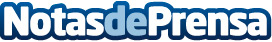 Los collares de Trart se convierten en el regalo estrella de esta navidadEl aumento de pedidos online demuestra la creciente tendencia de las compras a través de Internet, también en el sector de joyería. Y en esta línea, los consumidores prefieren adquirir joyas artesanales y de proximidad a diferencia de épocas que en que se tendía a regalar piezas ostentosas y de mucho valor económico. Las ventas de collares artesanales de Trart se han disparado estas últimas semanas, lo que hace prever que estas navidades cumplirán el récord de ventas de los últimos añosDatos de contacto:Virginia MéndezInstagram @trat_shop669464094Nota de prensa publicada en: https://www.notasdeprensa.es/los-collares-de-trart-se-convierten-en-el Categorias: Nacional Moda Artes Visuales Sociedad Cataluña Consumo http://www.notasdeprensa.es